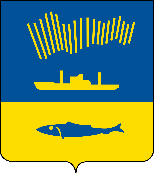 АДМИНИСТРАЦИЯ ГОРОДА МУРМАНСКАП О С Т А Н О В Л Е Н И Е 19.11.2019                                                                                                       № 3860В соответствии с Федеральным законом от 06.10.2003 № 131-ФЗ «Об общих принципах организации местного самоуправления в Российской Федерации», Законами Мурманской области от 28.05.2004 № 483-01-ЗМО                      «О государственном регулировании цен на территории Мурманской области», от 13.07.2009 № 1133-01-ЗМО «Об организации транспортного обслуживания населения на территории Мурманской области», от 26.10.2007 № 901-01-ЗМО «О предоставлении льготного проезда на автомобильном транспорте и городском наземном электрическом транспорте общего пользования обучающимся на территории Мурманской области», постановлением Правительства Мурманской области от 06.07.2017 № 342-ПП «Об утверждении порядка предоставления льготного проезда на городском электрическом и автомобильном транспорте общего пользования обучающимся образовательных организаций Мурманской области», приказами Комитета по тарифному регулированию Мурманской области от 07.12.2018 № 88 «Об утверждении порядка установления стоимости проездного билета на территории Мурманской области», от 17.10.2019 № 99 «Об утверждении порядка определения тарифа на перевозки пассажиров и багажа автомобильным транспортом и городским наземным электрическим транспортом по маршрутам регулярных перевозок по регулируемым тарифам», Уставом муниципального образования город Мурманск  п о с т а н о в л я ю: 1. Определить тариф на перевозки пассажиров и багажа автомобильным транспортом и городским наземным электрическим транспортом по маршрутам регулярных перевозок по регулируемым тарифам (далее – тариф) в размере 33,00 рублей за одну перевозку пассажира, провоз одного места багажа (НДС не облагается).2. Установить полную стоимость проездного билета и льготного проездного билета обучающегося в автомобильном и городском наземном электрическом транспорте общего пользования на муниципальных маршрутах регулярных перевозок по регулируемым тарифам в границах муниципального образования город Мурманск (далее – тарифы за проездные билеты (месячные, декадные) согласно приложению к настоящему постановлению.3. Тариф, указанный в пункте 1 настоящего постановления, и тарифы за проездные билеты (месячные, декадные), указанные в приложении к настоящему постановлению, вводятся в действие с 01.01.2020 до 01.01.2021.4. Отделу информационно-технического обеспечения и защиты информации администрации города Мурманска (Кузьмин А.Н.) разместить настоящее постановление с приложением на официальном сайте администрации города Мурманска в сети Интернет.5. Редакции газеты «Вечерний Мурманск» (Хабаров В.А.) опубликовать настоящее постановление с приложением.6. Настоящее постановление вступает в силу со дня официального опубликования.7. Контроль за выполнением настоящего постановления возложить на заместителя главы администрации города Мурманска Синякаева Р.Р.Временно исполняющий полномочияглавы администрациигорода Мурманска                                                                           А.Г. ЛыженковТарифы за проездные билеты (месячные, декадные)________________________________Приложение    к постановлению администрации                   города Мурманска                                        от 19.11.2019 № 3860№п/пНаименованиеТариф, рублей1.Проездной билет 1.1Месячный проездной билет (срок действия проездного билета составляет один месяц)1650,001.2Декадный проездной билет (срок действия проездного билета составляет 10 дней)561,002.Льготный проездной билет обучающегося 2.1Месячный проездной билет (срок действия проездного билета составляет один месяц)825,002.2Декадный проездной билет (срок действия проездного билета составляет 10 дней)280,50